Муниципальное  бюджетное общеобразовательное учреждение«Рогнединская средняя  общеобразовательная школа»Рогнединского района Брянской области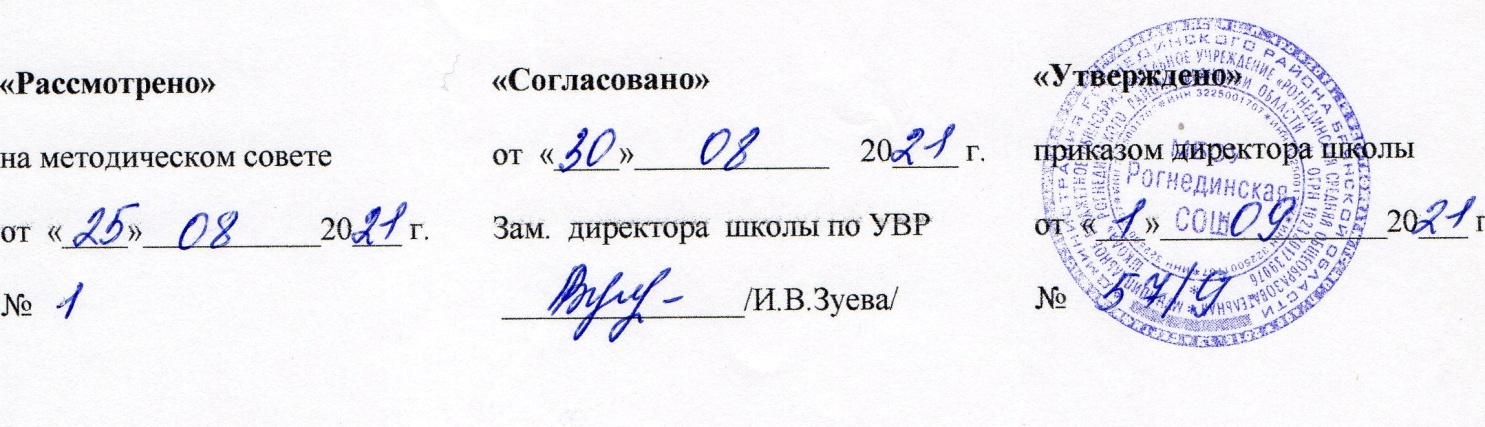 Рабочая программаэлективного курса«Основы педагогики»для 10-11классовна 2022 - 2023 учебный год       Разработала: педагог-психолог Зайцева Г.Н. Рабочая программа по элективному курсу «Основы педагогики» для 10-х-11-х классов составлена в соответствии с нормативными и инструктивно-методическими документами Министерства образования Российской Федерации.Программа предназначена для подготовки обучающихся старших классов школы. Знания по истории отечественной и зарубежной истории педагогики необходимы школьникам и специалистам, работающим в системе «человек - человек», т.к., наряду с другими знаниями в области гуманитарных дисциплин, имеют значение знания по истории педагогической мысли, развитии образования и воспитания с древнейших времен у разных народов.Содержание учебного материала программы соответствует целям  обучения, обладает новизной для учащихся. Предлагаемый элективный курс «Основы педагогики» предполагает активизацию у старшеклассников процесса личностного, жизненного и профессионального самоопределения. Знания по истории отечественной и зарубежной истории педагогики необходимы школьникам и специалистам, работающим в системе «человек-человек», т.к., наряду с другими знаниями в области гуманитарных дисциплин, имеют значение знания по истории педагогической мысли, развитии образования и воспитания с древнейших времен у разных народов.Курс составлен на основе авторских учебников по педагогике и психологии (Н.В. Бордовская, А.А. Реан, И.Ф. Исаев, И.А. Зимняя, Е.Н. Шиянов, В.А. Сластенин, Н.Е. Щурковой и др.), раскрывает основные направления деятельности учителя. Программа элективного курса имеет профильную (гуманитарную) и профориентационную направленность. На уроках и практических занятиях необходимо показать старшеклассникам не только особенность профессии, но и значимость ее для реформируемого российского общества. Устанавливая межпредметные связи, необходимо показать, как помогают полученные гуманитарные знания школьных предметов в дальнейшем обучении и труде при выборе профессии типа «человек- человек». Изучив данный курс, учащиеся должны сделать выводы о своей профессиональной пригодности в сфере профессий, связанных с взаимодействием между людьми. Это обеспечивается не только проведением теоретических занятий, но и диагностированием склонностей и способностей, а также практикумы и тренинги с учащимися. Для изучения этих вопросов, предварительно учащиеся могут написать эссе, рефераты, доклады для выступления на школьных конференциях. При этом школьники, выбравшие профессию педагога приобретут опыт в работе с информацией, печатными источниками, опыт публичных выступлений. Каждый учащийся, изучивший данный курс, должен узнать общую ситуацию (формулу) выбора профессии и определить насколько он готов работать в будущем в сфере «человек- человек», какие знания ему будут необходимы, и какие пути достижения этой цели он наметит. Изучение курса завершается занятием, посвященным обобщению знаний. Это занятие также должно раскрыть творческий потенциал ученика. Программой предлагается проведение диспута, защита рефератов (проектов), написание размышлений (эссе, сочинений) с последующим выступлением. Форма определяется учителем в зависимости от состава группы, индивидуальных личностных качеств учеников. Как результат, должен быть составлен «профессиональный портрет» учителя. Основным элементом программы элективного курса является решение учащимися теоретических и практических психолого-педагогических задач, в процессе чего они учатся наблюдать, сравнивать, классифицировать, группировать, делать выводы, выяснять закономерности. Основными ценностями, на осуществление которых направлена реализация настоящей программы, являются: доброта, любовь, нравственная ответственность за судьбу родного края, школы; свободное самоопределение личности в ценностном пространстве педагогической деятельности; личная ответственность обучающихся за построение собственной жизни. Основанием для выбора обучающимися данного курса будут являться их жизненные планы, склонности и интересы к будущей педагогической деятельности. Реализация программы курса предполагается в виде теоретических и практических занятий, ролевых игр, тренингов общения. Итоговая зачетная работа может быть представлена в виде группового или индивидуального проекта или написания эссе или выполнением творческого задания.Структура программы:1. Планируемые результаты освоения элективного курса «Основы педагогики» 10-11 класс;2.  Содержание программы элективного курса «Основы педагогики» 10-11 класс;3. Тематическое планирование элективного курса «Основы педагогики» 10-11 класс.Приложение к программе. Календарно – тематическое планирование по годам изучения.Планируемые результаты освоения элективного курса «Основы педагогики» 10-11 класс:Личностные:- формирование у учащихся положительной установки на педагогическую деятельность; - раскрытие возможностей педагогической деятельности для творческой самореализации личности будущего педагога. - развитие критического творческого педагогического мышления, - повышение мировоззренческой и педагогической культуры будущих педагогов, более глубокое понимание ими принципов, методов, форм содержания обучения и воспитания; - подготовка будущих педагогов к воспитанию молодого поколения в духе дружбы и взаимоуважения к другим специальностям, культуре, традициям.        Метапредметные:       1. Изучение педагогической практики, плодотворных педагогических идей, выдвинутых прогрессивными педагогами и видными мыслителями всех времен и народов. 2. Знакомство с педагогами и педагогическими школами различных эпох и народов; расширение общей и становление первоначальных основ профессиональной культуры будущего социального педагога через последовательное рассмотрение жизни и деятельности, педагогических взглядов выдающихся мыслителей-педагогов Конфуция, Сократа, Платона, Демокрита, Аристотеля, Квинтилиана, Я.А. Коменского, аль-Фарати, аль-Бируни, ибн-Сина, Дж. Локка, Ж.Ж. Руссо, И.Г. Песталоцци, И.Ф. Гербарта, Ф.А. Дистервега, К.Д. Ушинского, Л.Н.Толстого, А.С. Макаренко, В.А.Сухомлинского и др.Создание условий для становления базовых компетенций личности, т.е. культуры жизненного (личностного и профессионального) самоопределения обучающихся; Помощь обучающимся в становлении личностно-ориентированного подхода к образовательному процессу; Ознакомление обучающихся с возможностями выбора собственного жизненного пути в современном мире; Выявление профессиональных интересов и склонностей обучающихся; Развитие интереса к педагогическому труду; Создание условий для осознанного выбора профиля и профессии; Знакомство с историей школы. Предметные:Теоретические и практические занятия Ролевые игрыТренинги общенияЭкскурсииПосещение и анализ уроковВыполнение и защита обучающимися заданий и проектовРешение ими проблемных педагогических ситуацийЗачет Групповой и индивидуальный проектНаписание эссеТребования к знаниям и умениям В ходе занятий элективного курса, школьники должны:Знать: предмет истории педагогики, современные цели образования и воспитания; основные идеи антропологического подхода к оценке исторических и педагогических явлений; основные этапы развития педагогики как науки; конкретно–историческое воплощение педагогического идеала; основные педагогические школы, основных представителей филсофской и педагогической мысли Европы и России; компоненты и методику оценки педагогического опыта, педагогического мастерства, педагогической культуры, такта и общения. Уметь: проводить анализ исторической эпохи и развития образования, используя материалы прошлых и современных источников; проявлять компетентность в области будущей профессии педагога, методики преподавания и организации учебного и воспитательного процесса; творчески использовать исторический и передовой опыт в своей будущей педагогической деятельности;развивать самостоятельность мышления обучающихся, приобретения новых коммуникативных качеств, повысить мотивацию к самообразованию и творчеству.Владеть: навыками планирования и организации своей работы, технологиями самообразования и саморазвития; навыками организации учебного и воспитательного процесса. определенным уровнем понимания генезиса педагогических категорий, педагогических концепций выдающихся педагогов прошлого. навыками профессионального самоопределения, т.е. готовностью к осознанному выбору профиля и ориентацией в выбранной профессиональной области.практическими навыками организации внеклассной деятельности.Содержание элективного курса «Основы педагогики» 10-11 классВ содержание элективного курса «Основы педагогики» входят темы, раскрывающие социальное значение и характер педагогического труда. Программа построена так, чтобы школьники имели представление об умениях, навыках, необходимых в работе учителя, познакомились с методикой проведения внеклассного мероприятия. Большое внимание уделяется анализу психолого-педагогических ситуаций и решению и решению педагогических задач как средствам формирования профессионально-педагогической направленности. Тема № 1. История становление педагогики как науки Образование и воспитание на Руси с древнейших времен до конца ХVII века. Воспитание и образование в Киевской (Х-ХIII вв.) и Московской (ХIV - ХVII вв.) Руси. Славяно-греко-латинская академия (.). Образование и педагогическая мысль в России ХVIII первой половины XIX вв. Цифирные и гарнизонные школы. Открытие Академии наук (1725г.). Образовательная деятельность Л.Ф. Магницкого. Выдающиеся представители отечественного образование и педагогической мысли второй половины XIX-начала XX века: К.Л. Ушинский, Н.И. Пирогов, В.И. Водовозов, П.Г. Редкий, В.Я. Стоюнин, Д.И. Менделеев, Л.Н. Толстой, С.А. Рачинский, П.Ф. Лесгафт, П.Ф. Каптерев, В.П. Вахтеров. К.Н. Вентцель, С.И. Гессен, А.С. Макаренко и др. Входящее тестирование: выявление педагогических интересов и педагогической направленности школьников, знаний истории зарождения педагогической мысли. Рейтинг-опрос по темам: «История становления педагогики»; 	«Зависимость содержания и характера воспитания от образа жизни людей и социальных условий»;  «Педагогические идеи в русском народном творчестве: русских народных сказках, былинах, потешках, колыбельных песнях». Практическое задание: Школьники получают задание для аргументации «за» и «против», перед ними стоит задача проанализировать высказывания великих педагогов и высказать свое мнение: «Чем больше у ребенка свободы, тем меньше необходимость в наказаниях» (Я. Корчак);  «Вам не удается никогда создать мудрецов, если вы не создадите сначала шалунов» (Ж.Ж. Руссо);  «Утверждая право отдельной личности добровольно состоять в коллективе, коллектив требует от этой личности, пока она состоит в нем, беспрекословного подчинения» (А.С. Макаренко);  «Детей нельзя истязать неразумной любовью; закон должен взять их по защиту» (Я. Корчак). Задания для самостоятельной работы: Написать эссе на тему «Мой идеал учителя». Провести опрос «Ценности моих родителей» Тема 2. Предмет и задачи педагогики. Методические основы педагогики.Исторически педагогика как наука о воспитании детей. Происхождение слова "педагогика". Основной предмет изучения педагогики (воспитание, обучение и образование). Сущность процессов самообразования и самовоспитания.Общая методология педагогики. Основные методы педагогической науки (методы накопления фактов и проверки гипотезы в педагогическом исследовании и методы обработки и осмысления полученных педагогических данных). Методы накопления фактов и проверки гипотезы в педагогическом исследовании.Тема 3. Воспитание в первобытном обществеЗарождение воспитания в первобытном обществе. Происхождение воспитания и его развитие в условиях первобытного общества. Зарождение организованных форм обучения и воспитания. Передача опыта от старших младшим, обряды инициации.Тема 4. Средневековая монастырская школаНачало христианских школ. Основные типы церковных школ: приходская, монастырская, соборная, или епископальная (кафедральная). Развитие монастырских школ. Правила обучения св. Бенедикта Нурсийского. Учителя средневековых монастырских школ. Характеризующие признаки христианских учебных заведений.Тема 5. Общие вопросы педагогической наукиОбщие вопросы педагогической науки.  Какими принципами следует руководствоваться при осуществлении педагогического процесса? Система комплексной организации учебно-воспитательной работы. Основные направления разработки проблемы соотношения обучения и развития детей. Основные направления и этапы изучения и обобщения передового педагогического опыта вам известны. Пути и формы внедрения передового опыта в учебно-воспитательную практику. Активная жизненная позиция. Ее роль в педагогическом процессе.Тема 6. Ученые, внесшие большой вклад в развитие педагогики в РоссииРеформы Петра I в России. В период с 1701 по1721 гг. открытие Морской академии, Навигацкой, Артиллерийской, Медицинской и Инженерной школ. Открытие гарнизонных, архиерейских и разноязычных школ. Просветительская деятельность И.Т. Посошкова, М.В. Ломоносова, И.И. Бецкого, А.Я. Поленова, Ф.И. Янковича де Мириево и др. в развитии педагогических идей в русской общественной мысли XVIII в..Роль в развитии отечественного образования великого русского учѐного Михаила Васильевича Ломоносова. Работа А.Я. Поленова «О крепостном состоянии крестьян в России». Первый масштабный проект создания системы народного образования в России Фѐдора Ивановича Янковича де Мириево. Тема 7. Возникновение и становление педагогической профессии  Образование и воспитание на Руси с древнейших времен до конца ХVII века. Воспитание и образование в Киевской (Х-ХIII вв.) и Московской (ХIV - ХVII вв.) Руси. Славяно-греко-латинская академия (.). Образование и педагогическая мысль в России ХVIII первой половины XIX вв. Цифирные и гарнизонные школы. Открытие Академии наук (1725г.). Образовательная деятельность Л.Ф. Магницкого. Выдающиеся представители отечественного образование и педагогической мысли второй половины XIX-начала XX века: К.Л. Ушинский, Н.И. Пирогов, В.И. Водовозов, П.Г. Редкий, В.Я. Стоюнин, Д.И. Менделеев, Л.Н. Толстой, С.А. Рачинский, П.Ф. Лесгафт, П.Ф. Каптерев, В.П. Вахтеров. К.Н. Вентцель, С.И. Гессен, А.С. Макаренко и др. Профессия и специальность педагога. Профессии типа «Человек – Человек». Возникновение и становление педагогической профессии. Содержание педагогического труда. Условия труда учителя. Творческий характер учительской деятельности. Компоненты профессиональной деятельности учителя-предметника. Карьера в рамках образования: тест «В педагоги я пойду – стану карьеристом…». Практическое задание: Предложить ответы на вопросы: 1. Профессия учителя – талант или квалификация. .И. Калинину принадлежат слова: «Учителем надо родиться». А.С.Макаренко утверждал: «Успех педагогического дела решает не талант учителя, а мастерство, основанное на умении, на квалификации», т.е. учителем можно стать? Каково ваше мнение? Аргументируйте его. Задание для самостоятельной работы: Организовать встречу с ветеранами педагогического труда, работниками школы. (Сбор материала и подготовка сообщений о педагогической деятельности своего представителя) Входящее тестирование: выявление педагогических интересов и педагогической направленности школьников, знаний истории зарождения педагогической мысли. Рейтинг-опрос по темам: «История становления педагогики»; «Зависимость содержания и характера воспитания от образа жизни людей и социальных условий»; «Педагогические идеи в русском народном творчестве: русских народных сказках, былинах, потешках, колыбельных песнях». Практическое задание: Школьники получают задание для аргументации «за» и «против», перед ними стоит задача проанализировать высказывания великих педагогов и высказать свое мнение: «Чем больше у ребенка свободы, тем меньше необходимость в наказаниях» (Я. Корчак); «Вам не удается никогда создать мудрецов, если вы не создадите сначала шалунов» (Ж.Ж. Руссо); «Утверждая право отдельной личности добровольно состоять в коллективе, коллектив требует от этой личности, пока она состоит в нем, беспрекословного подчинения» (А.С. Макаренко); «Детей нельзя истязать неразумной любовью; закон должен взять их по защиту» (Я. Корчак). Задания для самостоятельной работы: Написать эссе на тему «Мой идеал учителя». Провести опрос «Ценности моих родителей». Тема 8. Роль педагога в учебно-воспитательном процессе школыСоциальная значимость педагогической деятельности. Педагогический процесс как  взаимодействие личностей. Структурные компоненты психологического портрета педагога любой учебной дисциплины. Структура общих педагогических способностей. Педагогическая умелость. Педагогическое мастерство. Педагогическое творчество. Новаторство. Тема 9.  Знакомство с профессиограммой учителяПрофессиограмма учителя- перечень требований, предъявляемых к его личности, способностям, мастерству и психолого-физическим возможностям. Умственные, эстетические, экспрессивные, организаторские и особенно коммуникативные способности. Потребности профессии учителя: в сотрудничестве, в достижениях, творчестве, в самопознании, в эмоциональных контактах. Образ «Я» учителя должен включать представление о своих качествах и свойствах, самооценку своего общения с учащимися, желаемое *Я*, самоуважение. Отличительными чертами учителя: наблюдательность, терпимость, выдержка, чувство юмора, доброта, организованность, оптимизм, самостоятельность, ответственность, общительность, готовность  к симпатии, сочувствию, эмпатии, умение разбираться в настроениях учащихся, изучать и учитывать их индивидуальные и возрастные способности.Тема 10. Знакомство с портфолио учителя	Портфолио – набор материалов, документов и иных свидетельств достижений в профессиональной педагогической деятельности, предназначенный для определения уровня квалификации педагогического работника, его личностного профессионального роста, а также для осуществления всестороннего анализа результатов профессиональной деятельности педагогического работника и подготовки соответствующего экспертного заключения для аттестационной комиссии. Цель создания портфолио учителя. Виды портфолио учителя. Структура портфолио учителя. Тема 11. Карьера в рамках образованияКак выглядит карьерная лестница учителя? Становление карьеры учителя: профессиональная карьера, профессиональное развитие, модель становления карьеры педагога, принципы карьерного развития.Тема 12. Экскурсия в педагогический колледжЗнакомство с перечнем педагогических профессий, которые готовит учреждение. Основные направления работы педагогического колледжа, его традиции. Условия поступления. Сроки обучения. Социальные гарантии. 	Тема 13. Встреча с ветераном педагогического трудаПодготовка к встрече. Составление перечня вопросов, связанных с профессиональным становлением педагога. Оформление кабинета. Подготовка выставки. Составление старшеклассниками отчета о мероприятии.  Тема 14. Основные признаки психолого-педагогической культуры педагогаОсновные признаки психолого-педагогической культуры педагога: психолого-педагогическая грамотность, уровень педагогического мастерства, степень развития педагогических способностей, нравственно-профессиональная воспитанность.Тема 15. Требования, предъявляемые к учителю, работающему в учебных заведенияхЭтические и психологические установки педагога: отношение к обучающимся, отношение к организации коллективной деятельности, отношение к самому себе. Практическое задание: Решение педагогических задач. (Например, слово «такт» – мера или чувство меры? Вспомните слова К.Д. Ушинского: «В школе должна царствовать серьезность, допускающая шутку, но не превращающая всего дела в шутку, ласковость без приторности, справедливость без придирчивости, доброта без слабости, порядок без педантизма… носитель этих качеств учитель». Как вы думаете? Достоинства педагога могут превратиться в недостатки? Тема 16-17.  Педагогические способности будущего педагога Педагогическим способностями называют совокупность индивидуально-психологических особенностей личности учителя, отвечающих требованиям педагогической деятельности и определяющих успех в овладении этой деятельностью. Отличие педагогических способностей от педагогических умений заключается в том, что педагогические способности - это особенности личности, а педагогические умения - это отдельные акты педагогической деятельности, осуществляемые человеком на высоком уровне.Понятие о структуре педагогических способностей. Каждая способность имеет свою структуру, в ней различают ведущие и вспомогательные свойства.Ведущими свойствами в педагогических способностях являются: педагогический такт; наблюдательность; любовь к детям; потребность в передаче знаний. Педагогический такт - это соблюдение педагогом принципа меры в общении с детьми в самых разнообразных сферах деятельности, умение выбрать правильный подход к учащимся (Российская…, 1999. С. 411; см. аннотацию). Педагогический такт предполагает: уважение к школьнику и требовательность к нему; развитие самостоятельности учащихся во всех видах деятельности и твердое педагогическое руководство их работой; внимательность к психическому состоянию школьника и разумность и последовательность требований к нему; доверие к учащимся и систематическая проверка их учебной работы; педагогически оправданное сочетание делового и эмоционального характера отношений с учениками и др. Тема 18. Изучение рекомендаций по формированию способностей к педагогическому общению, организаторских способностей. Психологические основы самовоспитания при подготовке к педагогической деятельности. Освоение одной из методик регулирования эмоций. Тема 19. Интерес и склонность к педагогической работеИнтерес и склонность к педагогической работе – условие развития педагогических способностей. Трудолюбие как фактор, способствующий развитию способностей.Тема 20. Психологические основы самовоспитания при подготовке к педагогической деятельностиМетоды оптимизации эмоционального  состояния педагога: дыхательные упражнения, техники самовнушения и аутотренинга.Тема 21. Круглый стол – «Современный учитель - …. »Тема 22. Встречи с выпускниками школы, выбравшими профессию учительПодготовка к встрече. Составление перечня вопросов, связанных с профессиональным становлением педагога. Оформление кабинета. Подготовка выставки. Составление старшеклассниками отчета о мероприятии.  Тема 23. Эссе на тему «Имидж современного педагога»Задание для самостоятельной работы: Написать эссе «Каким должен быть современный учитель?» или «Имидж современного педагога».Тема 24. Тренинг общения    Развитие профессионально важных качеств: эффективный индивидуальный стиль профессиональной деятельности, умение  успешно общаться с коллегами по работе и руководством школы, учащимися и их родителями, а также с членами своей семьи. Выработка качеств: позитивное отношение к ребенку, эмоциональное принятие школьника, коммуникативные средства развивающего общения с ним, способы эффективной саморегуляции.          Одной из задач ролевой игры является подведение ее участников к осмыслению, с одной стороны, помех, затруднений, характерных для ситуаций межличностного общения, а с другой стороны, к уяснению условий и факторов, благоприятствующих, оптимизирующих общение.Тема 25. Тренинг лидерских способностейОтслеживание лидерских качеств у будущих педагогов – участников тренинга; выявление их творческого потенциала; способствование развития коммуникативных качеств; снижение барьеров, препятствующие развитию педагогической деятельности. Тема 26. Актерский тренингЗнакомство с основами театральной педагогики, с технологией проведения урока, основанной на ее принципах; направлена на формирование навыков проектировочной деятельности педагога, а также основами актерского мастерства и режиссуры в профессиональной деятельности учителя. Анализ методологического и методического аспекта самовоспитания, самосовершенствования учителя, узнавания и расширения природных возможностей человека, стремящегося жить в искусстве под названием «педагогика», вернее педагогика нового века. Способы передачи смысла художественного текста. Средства вербальной и невербальной коммуникации. Эмоциональное воздействие.Тема 27. Посещение уроков учителей-мастеровВозможные задания обучающимся для наблюдения при посещении урока: 1. Оценить, в какой степени педагог, ведущий учебное занятие, умеет (владеет навыком): 1.1. Управлять своим психофизическим состоянием. 1.2. Слышать настроение в классе. 1.3. Распределять внимание при работе с обучающимися на уроке. 1.4. Выразительностью своего отношения к происходящему. 1.5. Выразительностью речи и т.п. 2. Попробовать: 2.1. Определить, в чѐм состоят главные особенности общения данного учителя с классом. 2.2. Составить схему (модель) взаимоотношений, которая, на взгляд посещающего, наиболее точно отражает взаимоотношения в коллективе класса, в котором проходит урок (обсуждение полученных результатов лучше проводить в присутствии учителя, на уроке которого присутствовали школьники, классного руководителя этого класса). 3. Выделить учеников, которые находятся, по мнению посещающего, в состоянии конфликта с преподавателем, предположить возможные причины его возникновения, выявить инициатора. 2.4. Выделить ребят, которые, по вашему мнению, относятся к наиболее популярным среди своих одноклассников и «отвергаемых», т.е. тех, которые сами хотели бы иметь друзей в классе, но с ними никто не хочет иметь дело, а также тех, кто не проявляет никакой инициативы для общения с другими. Затем (при анализе, рефлексии увиденного) можно проанализировать, во-первых, почему тот или иной ученик был отнесѐн в ту или иную группу, во-вторых, каковы причины того, что он оказался в этой группе, охарактеризовать эмоциональную атмосферу в классе. Назвать тех учеников, которым преподаваемый учителем предмет нравится (не нравится), и пояснить почему. 3. Опираясь на имеющиеся знания о педагогическом взаимодействии, попробовать описать его характер на данном уроке. Пояснения: Предложенные примерные вопросы разбиты на три группы. В первой группе собраны вопросы, относящиеся к профессиональной оснащѐнности педагога, во второй – характеризующие взаимоотношения в 11 классе. Третье задание – обобщающее. Ученику предлагается описать характер педагогического взаимодействия на основе тех знаний по педагогике и психологии, которые он имеет. Часы, выделенные на занятие этого вида, могут быть использованы несколькими способами. Например, посещение уроков может быть организовано после прохождения какой-либо темы и полученный материал может быть использован на последующих занятиях. Полученный материал станет основой для проведения итогового диспута.Тема 28-29. Решение психолого-педагогических задачПрактическое задание: Решение педагогических задач. (Например, слово «такт» – мера или чувство меры? Вспомните слова К.Д. Ушинского: «В школе должна царствовать серьѐзность, допускающая шутку, но не превращающая всего дела в шутку, ласковость без приторности, справедливость без придирчивости, доброта без слабости, порядок без педантизма… носитель этих качеств учитель». Как вы думаете? Достоинства педагога могут превратиться в недостатки? Тема 30-31. Семинар-диспут «Чего мне не хватает сегодня, чтобы стать учителем?»  Задание: 1. Подготовить эссе на тему: «Портрет учителя – героя нашего времени». 2. Составить схему (модель) взаимоотношений классного руководителя и учеников (обсуждение полученных результатов лучше проводить в присутствии учителя и учеников). 3. Заполните таблицу: Тема 32. Эссе на тему: «Портрет учителя – героя нашего времени»Тема 33-34. Мини проект МБОУ «СОШ № , «Учениками славится Россия, учителя приносят славу ей!»	Актуальность проекта. Составление плана работы. Подбор необходимого материала. Сбор исторических сведений. Выполнение творческих заданий. Подготовка к защите проекта. Организация и проведение аттестации обучающихсяЦелями итоговой аттестации являются: 1. Проверка уровня развития дидактических, коммуникативных и других специальных педагогических способностей у подростков. 2. Стимулирование обучающихся к овладению азами педагогического труда. 3. Способствование формированию у обучающихся устойчивого интереса к учительской профессии. 4. Проверка уровня освоения учеником, представленным им учебным материалом. Аттестация проводится в форме творческого зачета или написания учащимися эссе. Организация проведения зачета должна стать процедурой, в которой заинтересован сам обучающийся. Это имеет принципиальное значение, т.к. именно во время успешного выступления у подростка происходит изменение «линии жизни», складывается желание стать учителем. Исходя из сформулированных выше целей, зачет должен состоять из трех элементов. Первый – творческое задание, представляющее собой, самостоятельно подготовленное обучающимся мероприятие (классный час или праздник в начальной школе по выбранной теме). Или монологическое выступление по выбранной им теме. Вторым элементом зачета является ответ на теоретический вопрос, дающий возможность проверить степень усвоения основных теоретических положений. Завершается зачет проверкой умений ученика анализировать педагогические ситуации. Важное значение имеет оценка, которая может быть выставлена ученику. Традиционная пятибалльная шкала оценок неприемлема. Учитывая цели проведения аттестации, целесообразно выставлять «зачет – незачет». При этом следует учитывать, что выставление оценки «незачет» означает установление профессиональной непригодности или является реакцией на отношение ученика к изучаемому предмету, т.е. оценка «незачет» может быть выставлена ученику в исключительных случаях. Истинная же оценка результатов учения происходит во время индивидуальных бесед учителя с каждым подростком. Для достижения целей зачета на него можно пригласить родителей, других обучающихся, учителей школы.Тематическое планирование элективного курса «Основы педагогики» 10-11 класс.Приложение к программеКалендарно - тематическое планирование элективного курса«Основы педагогики»  10-11 классовПедагогические способности, которые следует в себе развить Характеристика педагогических способностей № п/пРазделКол-во часов1История становления педагогики как науки 62Особенности педагогической профессии 73Портрет личности учителя и требования к ней 104Введение в педагогическую психологию 12№ п/пКол-во часовТемаДатапланДатафакт10 класс10 класс10 класс10 класс10 классИстория становления педагогики как науки - 6 часовИстория становления педагогики как науки - 6 часовИстория становления педагогики как науки - 6 часовИстория становления педагогики как науки - 6 часовИстория становления педагогики как науки - 6 часов11История становления педагогики как науки21Предмет и задачи педагогики. Методические основы педагогики.31Воспитание в первобытном обществе 41Средневековая монастырская школа51Общие вопросы педагогической науки: сущность педпроцесса, педагогическая культура педагога и воспитателя61Ученые, внесшие большой вклад в развитие педагогики в РоссииОсобенности педагогической профессии - 7 часовОсобенности педагогической профессии - 7 часовОсобенности педагогической профессии - 7 часовОсобенности педагогической профессии - 7 часовОсобенности педагогической профессии - 7 часов71Возникновение и становление педагогической профессии. 81Роль педагога в учебно-воспитательном процессе школы91Знакомство с профессиограммой учителя101Знакомство с портфолио учителя11Карьера в рамках образования121Экскурсия в педагогический колледж131Встреча с ветераном педагогического трудаПортрет личности учителя и требования к ней - 10 часовПортрет личности учителя и требования к ней - 10 часовПортрет личности учителя и требования к ней - 10 часовПортрет личности учителя и требования к ней - 10 часовПортрет личности учителя и требования к ней - 10 часов141Основные признаки психолого-педагогической культуры педагога151Требования, предъявляемые к учителю161Педагогические способности будущего педагога171Понятие о структуре педагогических способностей11 класс11 класс11 класс11 класс11 класс11Формирование способностей к педагогическому общению, организаторских способностей.21Интерес и склонность к педагогической работе31Психологические основы самовоспитания при подготовке к педагогической деятельности41Круглый стол «Современный учитель – это…»51Встреча с выпускниками школы, выбравшими профессию учителя61Эссе на тему «Имидж современного педагога»Введение в педагогическую психологию – 12 часовВведение в педагогическую психологию – 12 часовВведение в педагогическую психологию – 12 часовВведение в педагогическую психологию – 12 часовВведение в педагогическую психологию – 12 часов71Тренинг общения81Тренинг лидерских способностей91Актерский тренинг101Посещение уроков учителей-мастеров111Решение психолого-педагогических задач121Решение психолого-педагогических задач131Практическое занятие «Чего мне не хватает сегодня, чтобы стать учителем?»141Практическое занятие «Чего мне не хватает сегодня, чтобы стать учителем?»151Эссе на тему: «Портрет учителя – героя нашего времени».161Мини – проект МБОУ «СОШ» «Учениками славится Россия, учителя приносят славу ей!»171Защита мини - проекта МБОУ «СОШ» «Учениками славится Россия, учителя приносят славу ей!»181Зачетное занятие 